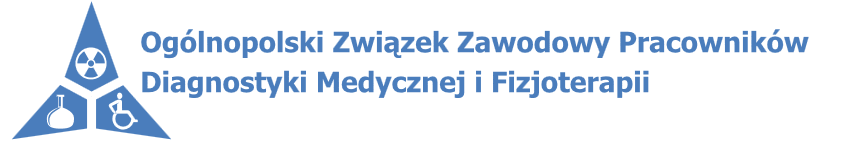                                 NIP 894-24-11-569 REGON 31400426 UL.KOZANOWSKA 109 54-152 WROCŁAW									Wrocław  2018-06-05		
prof. dr hab. n. med. Łukasz Szumowski		Minister  Zdrowia 	         Ministerstwo Zdrowiaul. Miodowa 15; 00-952 WarszawaSzanowny Panie MinistrzePrzedstawiamy opinię w sprawie projektu ustawy z dnia 23-05-2018  o sposobie ustalania najniższego wynagrodzenia zasadniczego pracowników wykonujących zawody medyczne zatrudnionych w podmiotach  leczniczych.Zarząd Krajowy OZZPDMiF  stwierdza, że w propozycji z dnia 23-05-2018 ponownie nie uwzględniono wielokrotnie zgłaszanych postulatów środowiska zawodów które reprezentujemy ( diagnostyka laboratoryjna, fizjoterapia, radiologia ). Sprzeciwiamy się dyskryminacji naszych grup zawodowych poprzez wprowadzenie zapisu w grupie 5: „Farmaceuta, fizjoterapeuta, diagnosta laboratoryjny albo inny pracownik wykonujący zawód medyczny inny niż określony w lp. 1–4, wymagający wyższego wykształcenia i specjalizacji” precyzujący kwalifikacje wymagane wśród pracowników w grupie 5 – o współczynniku 1.05 a nie kwalifikacje posiadane jak to ma miejsce w przypadku grupy 1,2 i 7. Jesteśmy zaszokowani decyzją Ministerstwa Zdrowia, która w wyraźny sposób dyskryminuje i dzieli środowisko na  pracowników medycznych, którym tytuł specjalisty uznawany jest w całej grupie oraz tych, dla których specjalizacja może, ale nie musi oznaczać podnoszenia kwalifikacji i awansu do grupy z wyższym współczynnikiem wynagradzania. Wnioskujemy o zmianę zapisu w załączniku do ustawy -współczynniki pracy pkt 5 na:Farmaceuta, fizjoterapeuta, diagnosta laboratoryjny albo inny pracownik wykonujący zawód medyczny inny niż określony w lp. 1–4, posiadający wyższe wykształcenie i specjalizację.Kolejnym postulatem, który nie został przez MZ spełnionym jest wzrost współczynników w poszczególnych grupach. Te obecnie proponowane są niedopuszczalne, szczególnie  ze względu na współczynnik, który jest nieco większy niż najniższa krajowa, a dotyczy pracowników z co najmniej z kilku dziesiętnym stażem pracy art.3 tabela wspołczynników pkt 10. Wśród tej grupy znajdują się technicy analityki medycznej, technicy elekroradiologii, technicy fizjoterapii. Nie zgadzamy się i wyrażamy zdecydowany sprzeciw odnośnie przypisania tym grupom tak niskiego współczynnika i postulujemy przyjęcie propozycji zgłoszonych przez organizacje związkowe reprezentujące zawody medyczne.                                                                                                    Z wyrazami szacunku                                                                                   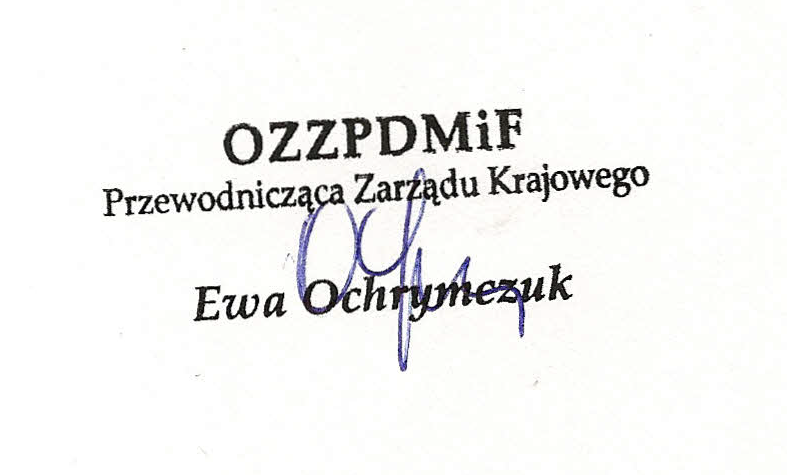 